ИНСТРУКЦИЯ ДЛЯ СОТРУДНИКОВ МБОУ «ЖУЛАМАНСАЙСКАЯ ООШ»О ПОРЯДКЕ ДЕЙСТВИЙ ПРИ ОСУЩЕСТВЛЕНИИ КОНТРОЛЯ ЗА ИСПОЛЬЗОВАНИЕМ УЧАЩИМИСЯ СЕТИ ИНТЕРНЕТ1. Настоящая инструкция устанавливает порядок действий при выявлении сотрудниками:возможности доступа учащихся к потенциально опасному контенту; вызванного техническими причинами отказа доступа к контенту, не представляющему опасности для учащихся, доступ к которому не противоречит принятым нормативным актам на федеральном уровне, уровне Оренбургской  области как субъекта Российской Федерации, муниципальном уровне, а также на уровне образовательного учреждения. Контроль за использованием учащимися сети Интернет осуществляют: во время проведения занятий – преподаватель, проводящий занятие и (или) специально уполномоченное руководством образовательного учреждения на осуществление такого контроля лицо; во время использования сети Интернет для свободной работы учащихся - лицо, назначенное директором школы. 3. Лицо, осуществляющее контроль за использованием учащимися сети Интернет:- определяет время и место работы учащихся в сети Интернет с учетом использования соответствующих технических возможностей в образовательном процессе, а также длительность сеанса работы одного учащегося;способствует осуществлению контроля за объемом трафика образовательного учреждения в сети Интернет; наблюдает за использованием компьютеров и сети Интернет учащимися; запрещает дальнейшую работу учащегося в сети Интернет в случае нарушения учащимся порядка использования сети Интернет и предъявляемых к учащимся требований при работе в сети Интернет; не допускает учащегося к работе в сети Интернет в предусмотренных Правилами использования сети Интернет случаях; - принимает необходимые меры для пресечения дальнейших попыток доступа к ресурсу/группе ресурсов, несовместимых с задачами образования.4. При обнаружении информации, в отношении которой у лица, осуществляющего контроль за использованием учащимися сети Интернет, возникают основания предполагать, что такая информация относится к числу запрещенной для распространения в соответствии с законодательством Российской Федерации или иному потенциально опасному для учащихся контенту, ответственное лицо направляет соответствующую информацию руководителю образовательного учреждения либо его заместителю, которые принимают необходимые решения.5. При обнаружении вызванного техническими причинами отказа доступа к контенту, не представляющему опасности для учащихся, доступ к которому не противоречит принятым нормативным актам на федеральном уровне, уровне Оренбургской области как субъекта Российской Федерации, муниципальном уровне, а также на уровне образовательного учреждения, ответственное лицо направляет соответствующую информацию по специальной «горячей линии» для принятия соответствующих мер по восстановлению доступа к разрешенному контенту.Муниципальное бюджетное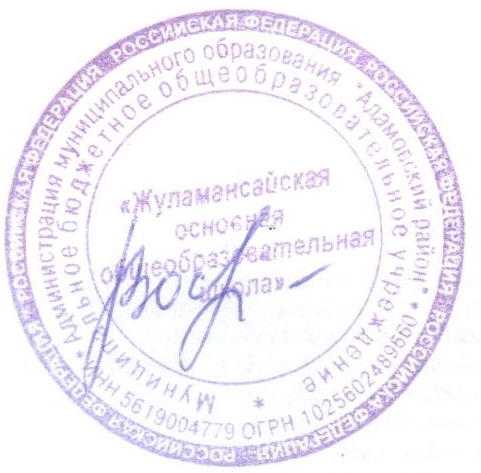 общеобразовательное учреждениеУТВЕРЖДАЮЖуламансайская основнаяДиректор школыобщеобразовательная школа___________Вострикова М.В.01  сентября 2015 года